	БОЙОРОК						РАСПОРЯЖЕНИЕ" 06 " июнь  2018 й. 		№ 11		      " 06 " июня 2018 г.Об  утверждении  проектов  организации дорожного движения и схем дислокации дорожных знаков и разметки на дорогах общего пользования местного значения  Утвердить проекты организации дорожного движения и схем дислокации дорожных знаков и разметки на дорогах общего пользования местного значения на территории сельского поселения Зеленоклиновский сельсовет муниципального района Альшеевский район Республики Башкортостан», разработанных  ООО «УФАДОРПРОЕКТ».Глава сельского поселения                                            Т.Г.ГайнуллинБАШҠОРТОСТАН РЕСПУБЛИКАҺЫӘЛШӘЙ РАЙОНЫМУНИЦИПАЛЬ РАЙОНЫНЫҢЗЕЛЕНЫЙ КЛИН АУЫЛ СОВЕТЫАУЫЛ БИЛӘМӘҺЕХАКИМИӘТЕ(БАШҠОРТОСТАН РЕСПУБЛИКАҺЫӘЛШӘЙ РАЙОНЫЗЕЛЕНЫЙ КЛИН АУЫЛ СОВЕТЫ)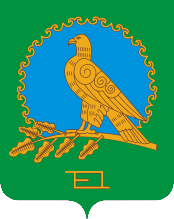           АДМИНИСТРАЦИЯСЕЛЬСКОГО ПОСЕЛЕНИЯЗЕЛЕНОКЛИНОВСКИЙ СЕЛЬСОВЕТМУНИЦИПАЛЬНОГО РАЙОНААЛЬШЕЕВСКИЙ РАЙОНРЕСПУБЛИКИ БАШКОРТОСТАН(ЗЕЛЕНОКЛИНОВСКИЙ СЕЛЬСОВЕТАЛЬШЕЕВСКОГО  РАЙОНАРЕСПУБЛИКИ БАШКОРТОСТАН)